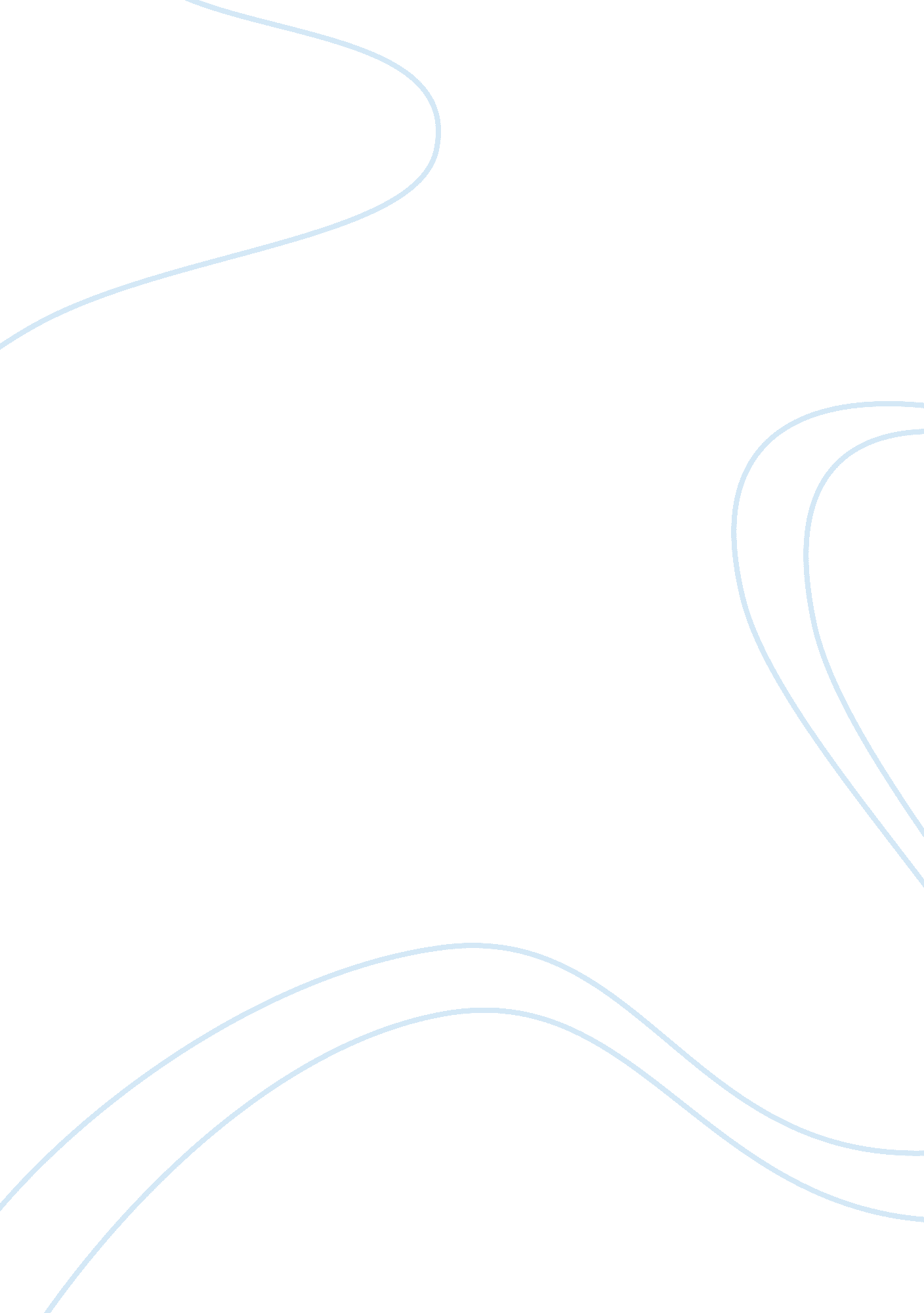 I am the cheese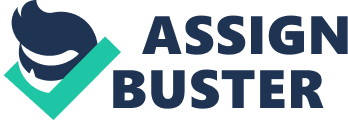 I Am The Cheese Essay In the story I Am the Cheese, Adam is discriminated against because of his personality from everyone around him. He is also portrayed to be very insecure about his identity. He takes caution when doing each particular task as if he is being watched. This leads him to become a very paranoid teenager throughout the series of flashbacks in the story. This leads to the creation of a few themes. The most important of the few would have to be discovering your true identity. The others would be that you can accomplish anything if you put your mind to it and that no matter what obstacles you face, you can reach yours goals. All of these were portrayed in the story. The story shows that if a young teenage protagonist can accomplish his goals and discover himself, then you can too. In I Am the Cheese there was a variety of settings. Each setting has varying actions that had taken place. In the flashbacks the main setting was the Farmer's home. This is where the meetings with the well-dressed Mr.. Thompson took place. This created a suspicious feeling for Adam which led to one of the first conflicts along the line of his flashbacks. The main setting of the whole story was on the mysterious long road across the state. Many events created conflict along his Journey. First, he ran into some troublemakers at an old diner. Then, he was thrown off of his bike by the same mischievous teens. Last but not least, he had his beloved bicycle stole by a thief. All of the events young Adam had dealt with lead him to believe that that no matter what obstacles you face, you can reach yours goals. Adam is very insecure about who he is. One day when his father was completing yard work, he decided he was going to look through his father's desk. That was when he made the discovery of a lifetime. He had two birth certificates. Each was his own birth certificates. This led him to great confusion and en major conflict, confronting his parent's. After being tracked down to the " race room" he and his father had a talk about the truth. In the present time confused about who he truly was he went on a Journey to find his hospitalized father across the state. After finally arriving to the hospital he truly knows who he was and it was neither of his given names. This leads him to discover his identity. The setting of the road was dangerous and it allowed him to be thrown from his bike once. It also led him to learn true dangers of being unprotected on the road. Even though he had many challenges, he always thought of his main goal. He stopped at nothing, not even the weather or the many hills could stop him. This is the theme of the long journey. You can accomplish anything if you put your mind to it. In the story I Am the Cheese, he developed from the young, confused, and alone boy to a boy that knew his true self. He faced many obstacles but never gave up. He kept a positive mind and stuck through to reach his desired goal. Each setting in the story caused him to experience a change of events. But all it did was help him grow. He found himself after all the work and realized that he was " The Cheese. " I Am the Cheese Essay By Sammy 